                                                                                                                                       PATVIRTINTA                                                                                                                     „Eišiškių komunalinis ūkis”                                                                                                                                  direktoriausUAB „EIŠIŠKIŲ KOMUNALIS ŪKIS“ATSPARUMO KORUPCIJAI POLITIKOS APRAŠASI SKYRIUS BENDROSIOS NUOSTATOSUAB „Eišiškių komunalinis ūkis“ (toliau — Bendrovė) atsparumo korupcijai politikos aprašas toliau — Aprašas) nustato Bendrovėje taikomus bendruosius korupcijos prevencijos Bendrovėje principus, korupcijos prevencijos politikos formavimo priemones, korupcijos formas ir įgyvendinamas korupcijos prevencijos priemones ir jų  įgyvendinimo koordinavimą bei kontrolę, korupcijos prevencijos proceso organizavimą, darbo etikos laikymosi užtikrinimą, darbuotojųatsakomybę.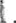 Aprašas  parengtas  vadovaujantis  Lietuvos  Respublikos  korupcijos  prevencijos įstatymu, Akcinių  bendrovių įstatymu, Bendrovės įstatais, Lietuvos Respublikos nacionaline kovos su korupcija 2015  —  2025 metų programa, patvirtinta Lietuvos Respublikos Seimo 2015 m. kovo 10 d. nutarimu Nr. XII-1537 „Dėl Lietuvos Respublikos nacionalinės kovos su korupcija 2015-2025 metų programos patvirtinimo“, Korupcijos rizikos analizės atlikimo tvarka, patvirtinta Lietuvos Respublikos Vyriausybės 2002 m. spalio 8 d. nutarimu Nr. 1601 „Dėl korupcijos rizikos analizės atlikimo tvarkos patvirtinimo“, taip pat atsižvelgiant į Bendrovės veiklos specifiką  irstrategiją.Apraše vartojamossąvokos:3.1.Artimi/susiję asmenys — Bendrovėje dirbančio asmens sutuoktinis, sugyventinis, parteris (kai partnerystėįregistruota įstatymu nustatyta tvarka), taip pat jų tėvai (įtėviai), vaikai (įvaikiai), broliai (įbroliai), seserys (įseserės), seneliai, vaikaičiai ir jų sutuoktiniai, sugyventiniai arpartneriai;3.2. Atsparumo korupcijai lygis — pagal kiekybinius ir kokybinius kriterijus apskaičiuojamas rodiklis, apibūdinantis Bendrovės atsparumąkorupcijai.3.3. Korupcija -Bendrovės darbuotojo tiesioginės ar netiesioginis siekimas, reikalavimas arba priėmimas turtinės ar kitokios asmeninės naudos sau ar kitam asmeniui už atlikimą arba neatlikimą veiksmų pagal einamas pareigas, šio asmens veiksmai arba neveikimas siekiant, reikalaujant turtinis ar kitokios asmeninės naudos sau arba kitam asmeniui ar šią naudą priimant, taip pat tiesioginis ar netiesioginis siūlymas ar suteikimas asmeniui turtines ar kitokios asmeninės naudos už atlikimą arba neatlikimą veiksmų pagal  Bendrovės darbuotojo einamas pareigas, taip pat tarpininkavimas darant šioje dalyje nurodytasveikas;3.4. Korupcinio pobūdžio teisės pažeidimas -Bendrovės darbuotojo administracinis, darbo drausmės ar tarnybinis nusižengimas, padarytas tiesiogiai ar netiesiogiai siekiant arba reikalaujant turtinis ar kitokios asmeninės naudos (dovanos, pažado, privilegijos) sauarkitam asmeniui,  taip  pat ją  priimant,  kai tai  daroma  piktnaudžiaujant tarnybine  padėtimi, viršiant įgaliojimus, neatliekant pareigų, pažeidžiant viešuosius interesus. taip pat korupcinio pobūdžio nusikalstama veika;3.5. Korupcijos prevencija — korupcijos priežasčių, sąlygų atskleidimas ir šalinimas, sudarant bei įgyvendinant atitinkamų priemonių sistemą, taip pat poveikis asmenims, siekiant atgrasyti nuo korupcinio pobūdžio nusikalstamųveikų darymo.3.6. Korupcijos pasireiškimo tikimybės nustatymas — Bendrovės veikla veikiančių išorinių ir/ar vidinių ir/ar individualių rizikos veiksnių, sudarančių galimybes atsirasti korupcijai, nustatymas;3.7.Korupcijos rizikos veiksniai — priežastys, sąlygos, įvykiai, aplinkybės, dė1 kurių galipasireikšti korupcijos rizika.3.8. Privatūs interesai — Bendrovėje dirbančio asmens (ar jam artimo  asmens I  asmenims turtinis ar neturtinis suinteresuotumas, galintis turėti įtakos sprendimams atliekant darbines funkcijas ar einant tarnybinespareigas;3.9.Veiklos sritis — Bendrovės veiklos apimtis, skirta Bendrovės uždavinių įgyvendinimui ir funkcijų atlikimui.Kitos Apraše vartojamos sąvokos suprantamos taip, kaip jos apibrėžtos Lietuvos Respublikos korupcijos prevencijosįstatyme.Apraše įtvirtintą ¡gyvendinamų korupcijos priemonių visuma yra Bendrovės vidaus kontrolės sistemos dalis ir yra taikoma visiems Bendrovėsdarbuotojams.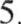 IISKYRIUSKORUPCIJOS PREVENCIJOS POLITIKOS PRINCIPAI6.1.6.2.6.3.6.4.6.5.6.6Bendrovė siekdama užtikrinti savo veikloje korupcijos prevenciją, vadovaujasi šiais principais:Bendrovės interesų prioriteto— atlikdami darbo funkcijas, Bendrovės darbuotojaiĮsipareigoja siekti Bendrovės strateginių tikslų įgyvendinimo. Bendrovės darbuotojai negali naudotis jiems suteiktais įgaliojimais ar turima informacija, siekiant bet kokio pobūdžio naudos sau ar susijusiems asmenims.Konfidencialumo — darbuotojai turi užtikrinti konfidencialios informacijos apsaugą, siekiant neatskleisti šios informacijos neturintiems teisės jos gauti asmenims, taip pat bet kuriems tretiesiems asmenims, tikintis iš to bet kokio pobūdžio naudos sau ar susijusiems asmenims.Nešališkumo — susidarius aplinkybėms, galinčioms sukelti darbuotojo ir  Bendrovės interesų konfliktą, darbuotojai turi nusišalinti  nuo atitinkamo sprendimo  priėmimo  ir apie tai informuoti atsakingusasmenis;Privalomumo — visi Bendrovės darbuotojai įsipareigoja laikytis šiame Apraše aprašytų korupcijos prevencijos priemonių bei principų, vengti bet kokių korupcinio pobūdžio teisės pažeidimų bei jiems patikėtas funkcijas vykdyti sąžiningai ir skaidriai.Pastovumo — korupcijos prevencijos priemonių, veiksmingumo užtikrinimas nuolat tikrinant ir peržiūrint korupcijos prevencijos priemonių  ¡gyvendinimo  rezultatus  bei teikiant siūlymus dėl atitinkamo priemonių veiksmingumo didinimo;Sąveikos — korupcijos prevencijos priemonių veiksmingumas užtikrinamas derinant visų korupcijos prevencijos subjektų veiksmus, keičiantis reikalinga informacija ir  teikiant vienas kitam kitokiąpagalbą.26. 7 Teisėtumo — korupcijos prevencijos priemonės įgyvendinamoslaikantis  galiojančių  Lietuvos Respublikos teisės aktų reikalavimu bei užtikrinant pagrindinių asmens teisiųir laisviųapsaugą;6.8. Viešumo — Bendrovė užtikrina, kad jos veikla ir tikslai būtų skaidrūs, opagrindiniaiBendrovės dokumentai, kiek tai neprieštarauja teisės aktu reikalavimams, būtųviešai prieinami, bendradarbiauja su Lietuvos Respublikos institucijomis ir teikia teisės aktu reikalaujamą informaciją, siekia racionalaus išteklių, naudojimo, skaidriai vykdo Bendrovės organizuojamus pirkimus.III SKYRIUSKORUPCIJOS PREVENCIJOS POLITIKOS FORMAVIMAS BENDROVÈJE7.Korupcijos prevencijos politiką Bendrovėje formuoja Bendrovės vadovas, atsižvelgdamas į Bendrovės įstatuose įtvirtintą Bendrovės valdymo struktūrą ir valdymo  organų kompetenciją spręsti Bendrovės veiklos organizavimoklausimus.Korupcijos prevencijos kontrolę Bendrovėje vykdo Bendrovės vadovo įsakymu paskirti Bendrovėsdarbuotojai;Bendrovės	darbuotojai,	vadovo	įsakymu	paskirti	vykdyti	Bendrovėje	korupcijos prevencijoskontrolę:9.1.   yra atsakingi už šio Aprašo laikymąsi, įgyvendinimą, įgyvendinimo priežiūrą irstebėseną;9.2. atlieka Bendrovės darbuotojo tolerancijos korupcijai tyrimus ir teikiaišvadas;9.3. organizuoja Bendrovės darbuotojų korupcijos prevencijos ir antikorupcinio švietimo              mokymus;teikia pasiūlymus Bendrovės vadovui dėl šio Aprašo pakeitimų, atnaujinimo,papildymo;vieną karta per kalendorinius metus atlieka korupcijos pasireiškimo tikimybės nustatymą     Bendrovėje ir rengiaišvadas;užtikrina, kad gavus informaciją apie galimus šio Aprašo pažeidimus, ji būtų tinkamai ir operatyviai išnagrinėta, o rezultatai, išvados bei pasiūlymai pateikti Bendrovėsvadovui;vykdo	veiksmus	nustatytus	Bendrovės	vadovo	įsakymu	patvirtintame	Bendrovės korupcijos prevencijos priemonių įgyvendinimo tvarkosapraše;     10.    Bendrovėje taikomos šios korupcijos prevencijospriemonės:10.1 korupcijos prevencijos programą ir planų rengimas, koordinavimas ir įgyvendinimas. Korupcijos prevencijos programa bei jos įgyvendinimo priemonių planas tvirtinami Bendrovės vadovo įsakymu.darbuotojo tolerancijos korupcijai nustatymas, atliekant  personalo apklausas apie korupciją ir įgyvendinant kitas priemones, siekiant nustatyti Bendrovėje korupcijos toleravimą ir netoleravimą;10.3.korupcijos pasireiškimo tikimybės nustatymas, siekiant įvertinti veiklos sritis veikiančius išorinius, vidinius ar individualius rizikos veiksnius (sąlygas, įvykius ar aplinkybes), galinčius sudaryti prielaidas atsirasti korupcijai, taip pat nustatyti veiklos sritis, kurios turi daugiausia korupcijos rizikos veiksnių, parengti bei įgyvendinti prevencijos priemones šių sričių veiklos vertinimo metu nustatytiems korupcijos rizikos veiksniams  valdyti  ar pašalinti. Korupcijos pasireiškimo tikimybės nustatymas atliekamas iki kiekvienu metų 3 ketvirčio pabaigos. Atsižvelgiant ¡ bendrą veiklos sričių skaičių ir turimus žmogiškuosius išteklius, korupcijos pasireiškimo tikimybės nustatymą tose veiklos srityse, kuriosatitinka3ł0.4.10.510.6.10.7.10.8.10.9.11.1212.112.2.bent viena ar kelis Korupcijos prevencijos įstatymo 6 straipsnio 4  dalyje  nustatytus  kriterijus, rekomenduojama atlikti ne rečiau kaip vieną kartą per penkerius metus. informacijos apie asmenis gavimas Korupcijos prevencijos įstatymo 9 straipsnio tvarka, jei tokia	informacija	apie  asmenį,  užimantį	ar   siekiantį užimti atitinkamas	pareigas Bendrovėje, pagal teisės aktus yra reikalinga, siekiant įvertinti asmenų patikimumą  ir mažinti   korupcijos   pasireiškimo   tikimybę.   Informacijos   apie asmenį gavimu irjosįvertinimu siekiant įsitikinti, kad Bendrovėje dirbtų tik atitinkantys nustatytus reikalavimus (apribojimus), patikimi, nepriekaištingos reputacijos asmenys;darbuotojo antikorupcinis švietimas, organizuojant darbuotojams mokymus korupcijos prevencijos klausimais. Mokymai darbo etikos ir korupcijos prevencijos klausimais yra privaloma Bendrovės darbuotojo mokymo ir kvalifikacijos tobulinimo dalis  ir  yra įtraukiami į einamųjų metų darbuotojų mokymų planą. Darbuotojo mokymus, susijusius su Aprašo nuostatu įgyvendinimu, organizuoja Bendrovės vadovo įsakymu paskirti asmenys; etikos standartu darbuotojams nustatymas. Bendrovės darbuotojai, vykdydami pareigas, privalo  gerbtiBendrovėsvertybesir vadovautis Bendrovės darbuotojų elgesio kodeksu. Jei darbuotojas nesilaiko Bendrovės nustatytu etikos standartų, bet kuris asmuo turi teisę pateikti skundą Bendrovės, kurioje dirba šis darbuotojas,  vadovui.  Skundas,  inicijuotas prieš Bendrovės vadovą, pateikiamas svarstyti asmeniui, priėmusiam vadovą j  pareigas, kuris turi nuspręsti, ar reikia pradėti tarnybinįpatikrinimą;viešu ir privačių interesų, turto ir pajamų  deklaravimas,  vadovaujantis  Lietuvos Respublikos gyventojų pajamų mokesčio ir Gyventojų  turto  deklaravimo  įstatymo nustatyta tvarka, jeigu pagal teisės aktus Bendrovės darbuotojai tai privaloatlikti;pranešėjų apsaugos užtikrinimas. Bendrovės darbuotojams ir kitiems asmenims suteikiama galimybė pateikti tiek anoniminį, tiek neanoniminį pranešimą apie Bendrovėje pastebėtus galimus korupcijos atvejus;visuomenės   informavimas   ir  nustatytu korupcijos atvejų viešinimas.	Informacija apie Bendrovės veiklą kovojant su korupcija skelbiama Bendrovės interneto svetainėje ir, esant poreikiui, kitose visuomenės informavimo priemonėse bei kitais būdais.  Su  korupcija  susiję atvejai viešinami ne vėliau kaip per 3 darbo dienas nuo Aprašo 12 punkte numatytų atitinkamų sprendimų įsigaliojimo, įsiteisėjimo ar anksčiau, jeigu  tai  nepakenks ikiteisminio tyrimo, administracinės teisenos, tarnybinio ar drausminio nusižengimo tyrimo eigai ir gautas prokuroro arba atitinkamos institucijos leidimas.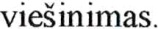 Korupcinio pobūdžio nusikalstamos veikos  yra  kyšininkavimas,  tarpininko kyšininkavimas, papirkimas, kitos nusikalstamos veikos, jei jos padarytos teikiant viešąsias paslaugas, siekiant sau ar kitiems asmenims naudos — piktnaudžiavimas tarnybine padėtimi ar įgaliojimų viršijimas, piktnaudžiavimas oficialiais įgaliojimais,  dokumentų suklastojimas, sukčiavimas, turto pasisavinimas ar išvaistymas, tarnybos paslapties atskleidimas. komercinės paslapties atskleidimas, tyčinis neteisingų dokumentų  apie pajamas ar turtą pateikimas, nusikalstamu būdu įgytų pinigų ar turto legalizavimas, kitos nusikalstamos veikos, kai tokiųveikų padarymu siekiama ar reikalaujama kyšio, papirkimo ar nuslėpti ir užmaskuoti kyšininkavimą arpapirkimą.Su korupcija susijusiais atvejais laikomi šie atvejai:įsigalioja	nutarimas	administracinio	nusižengimo	byloje	dėl  Bendrovės valstybės tarnautojo ar darbuotojo veikos, turinčios korupcinio pobūdžio teisės pažeidimo požymių; įsigalioja sprendimas dėl tarnybinės ar drausminės nuobaudos skyrimo už tarnybine  ar darbo drausmės nusižengimą, turintį korupcinio pobūdžio teisės pažeidimo požymių,arbabaigiamas tarnybinio ar darbo drausmės nusižengimo tyrimas ir nustatoma, kad asmuo šįnusižengimą padarė, tačiau nusprendžiama tarnybinės ar drausminės nuobaudos neskirti, o asmuo per teisės aktuose nustatytą terminą sprendimo neapskundžia;12.3. įsigalioja Vyriausiosios tarnybinės etikos komisijos sprendimas, kuriame nustatoma, kad asmuo padarė Lietuvos Respublikos viešųjų ir privačių interesų derinimo valstybinėje tarnyboje istatymo, išskyrus šio įstatymo II skirsnį, ar kito tarnybinės etikos ir  elgesio normas reglamentuojančio teisės akto nuostatu pažeidimą, turintį korupciniopobūdžioteisės pažeidimo požymių;12.4.įsiteisėja sprendimas, kuriuo baigiamas baudžiamasis procesas dėl asmens korupcinio pobūdžio nusikalstamos veikos ir kuriame konstatuojama, kad tokia veikla buvopadaryta.IV SKYRIUSKOPRUPCIJOS PREVENCIJOS POLITIKOS VYKDYMO BŪDAI13. Bendrovė netoleruoja korupcijos jokiomis įmanomomis jos pasireiškimo formomis, todėl siekdama užkirsti kelią korupcijos apraiškoms  Bendrovėje  imasi  šių  prevenciniu priemonių.13.1.Teisės aktų nuostatų bei elgesio normų laikymasis. Vykdydama veiklą Bendrovė privalo laikytis Lietuvos Respublikos įstatymų bei kitų teisės  aktų,  įskaitant  korupcijos prevencijos, reikalavimų. Tai atvejais, kai šis Aprašas bei Lietuvos  Respublikos  įstatymai ar kiti teisės aktai nenumato atitinkamo elgesio normų reguliavimo, tai Bendrovė privalo elgtis taip, kad jos elgesys atitiktu visuomenėje vyraujančius skaidrumo, protingumo, sąžiningumo ir patikimumoprincipus.13.2.Prekybos poveikiu ir kyšininkavimo draudimas. Bendrovė draudžia bet kokias galimas prekybos poveikiu formas. Darbuotojai negali tiek tiesiogiai, tiek netiesiogiai siūlyti kyšį, taip pat neturi teisės tokių kyšių priimti patys ar jų prašyti. Gavus prašymą duoti kyšį ar pasiūlymą jį priimti, taip pat kitais būdais nustačius, kad tokių veiksmų buvo siekiama, Bendrovė privalo informuoti atitinkamas teisėsaugos institucijas dė1 galimai įvykdyto pažeidimo.13.313.4.Pirkimai. Bendrovė privalo užtikrinti, kad visi pirkimai būtų vykdomi skaidriai, laikantis proporcingumo, nešališkumo, lygiateisiškumo, nediskriminavimo ir kitų, šio Aprašo ir pirkimus reglamentuojančių įstatymu nustatytų principų bei reikalavimų. Privaloma užtikrinti, kad prekių, paslaugų ar darbų pirkimui Bendrovės lėšos būtų naudojamos racionaliai. Kai trečiųjų asmenų elgesiu, Bendrovės ar jos atstovų elgesiu yra nustatomi šio Aprašo pažeidimai, Bendrovė privalo imtis neatidėliotinų veiksmų ir priemoniųsusiklosčiusiai situacijai spręsti.Paramos teikimas. Vadovaujantis šiuo Aprašu, parama gali būti teikiama tik Lietuvos Respublikos labdaros ir paramos įstatymu bei kitais Bendrovei taikomais teisės aktais ir tik laikantis skaidrumo ir aiškumo principų.13.5. Informacijos skleidimas ir apskaita. Bendrovė privalo užtikrinti, kad jos veikla ir tikslai būtų skaidrūs, o pagrindiniai Bendrovės dokumentai būtų viešai prieinami tretiesiems asmenims, kiek to nedraudžia teisės aktai, tokiu būdu užtikrinant visapusišką informacijos apie Bendrovęskleidimą.13.6.Interesų konfliktas. Bendrovės darbuotojai privalo vengti bet kokio interesų  konflikto, kuris gali turėti neigiamos įtakos objektyviam ir bešališkam jųpareigųbei funkcijųvykdymui. Bendrovės finansiniai ir materialiniai ištekliai bei vidinė,konfidenciali5informacija yra naudojama išskirtinai tik darbuotojų pareigoms atlikti, išskyrus atvejus, kaikitoks šių priemonių naudojimas yra raštiškai reglamentuotas pačios Bendrovės.3.7. Pranešimai ir pranešančiųjų asmenųapsauga. Šis aprašas yra itin svarbi Bendrovės bei jos darbuotojo, kultūros ir elgesio dalis, todėl esant įtarimų, jog buvo padarytas Aprašo pažeidimas, darbuotojai ar kiti suinteresuoti asmenys privalo pranešti apie taiBendrovėsdarbuotojams, atsakingiems už korupcijos prevencijos kontrolę. Bendrovė garantuoja asmenų, pranešusių apie pažeidimus tapatybės neatskleidimą ir imasi visų įmanomų priemonių, kad tokie asmenys būtų apsaugoti nuo bet kokių galimų neigiamų pasekmių.V SKYRIUSDOVANŲPRIEMIMO IR TEIKIMO TVARKADovana suprantama kaip neatlyginamai perduodamas turtas ar turtinė teisė. Įskaitant tiek materialius daiktus. tiek kitokio pobūdžio naudas, kurias galima įvertinti pinigais, pavyzdžiui, paslaugas, nuolaidas, kvietimus ir kita.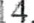 Bendrovės darbuotojai, atlikdami darbo funkcijas ir vykdydami savo pareigas, privalo netoleruoti jokių dovanų, kurių perdavimas gali sukelti interesų konfliktą ar būti  traktuojamos kaip viršijančios įprastą komercinę praktiką ir leidžiančios  daryti  prielaidą, kad taip siekiama gauti Bendrovės darbuotojų palankumą ar daryti įtaką darbuotojų priimamiemssprendimams.Bendrovėje netoleruojamos bet kokios formos Bendrovės darbuotojų  priimamos  ar siūlomos dovanos, kurios gali būti traktuojamos kaip viršijančios  įprastą  komercinę praktiką ir leidžiančios daryti prielaidą, kad tokiu būdu siekiama  įgyti  Bendrovės darbuotojų palankumą, daryti įtaką darbuotojų priimamiemssprendimams.17. Bendrovės darbuotojai gali priimti ir/ar teikti oficialias verslo  dovanas,  pavyzdžiui, suvenyrus, reprezentacijai skirtas dovanas, taip pat dovanas pagal tarptautinį verslo protokolą ar tradicijas bei rodyti ir/ar priimti siūlomą verslo svetingumą, pavyzdžiui, dalyvauti verslo pietuose, oficialiose vakarienėse, parodose, konferencijose ir  kita,  jei tokios dovanos ar svetingumas yra tinkami verslo santykių palaikymo požiūriu, turi aiškiai išreikštą verslo santykių palaikymo tikslą, yra skirti Bendrovės teikiamų paslaugų, žinomumo populiarinimui, įvaizdžio stiprinimui ir organizuojami ne tik Bendrovės bet ir kitų subjektųdarbuotojams.1 8. Pinigai negali būti dovanojami arba priimami kaip dovana, nepaisant jų sumos dydžio.Jei Bendrovės darbuotojai dalyvauja verslo, kitų dalykinių partnerių, klientu ar  kitu  subjektų organizuojamuose renginiuose, jų komandiruotės įforminamos ir išlaidos apmokamos, laikantis Bendrovėje patvirtintų vidinių norminių teisės aktų ir kitų teisės  aktų, reglamentuojančiu siuntimo įkomandiruotes, jų įforminimo, komandiruočių, išlaidų apmokėjimo ir komandiruočių sąnaudų apskaitos tvarką,reikalavimų.Priimdami  verslodovanasarkitasjiems  siūlomas  naudas,Bendrovėsdarbuotojaivadovaujasi protingumo principu ir įvertina, ar tokiomis dovanomis ir/ar naudomis nėra siekiama   padaryti   neteisėtų   poveikį,   ar  nėra  peržengiama įprasta sąžiningo verslo santykiams būdingapraktika.VI SKYRIUSATSAKOMYBEŠio Aprašo nuostatų pažeidimas yra laikomas darbo pareigų pažeidimu ir už Aprašo nuostatų pažeidimą yra taikoma Bendrovės priimtose vidaus darbo tvarkos taisyklėse bei Lietuvos Respublikos teisės aktuose nustatyta atsakomybę.22. Gavus informaciją ar nustačius galimus nusikalstamos veikos požymius dėl šio Aprašo pažeidimo apie tai pranešama kompetentingoms institucijoms ir už šias veikas taikoma Lietuvos Respublikos teisės aktuose numatyta atsakomybė.VII SKYRIUSBAIGIAMOSIOSNUOSTATOS23.Visi Bendrovės darbuotojai privalo būti pasirašytinai supažindinti su šiuo Aprašu ir yra asmeniškai atsakinei už Aprašo nuostatų laikymąsi.24.Sis Aprašas yra viešas dokumentas, skelbiamas Bendrovės internetiniame puslapyje. Kiekvienas Bendrovės darbuotojas turi teisę teikti siūlymus, susijusius su šio Aprašo vykdomos korupcijos prevencijos politikostobulinimu.